Совет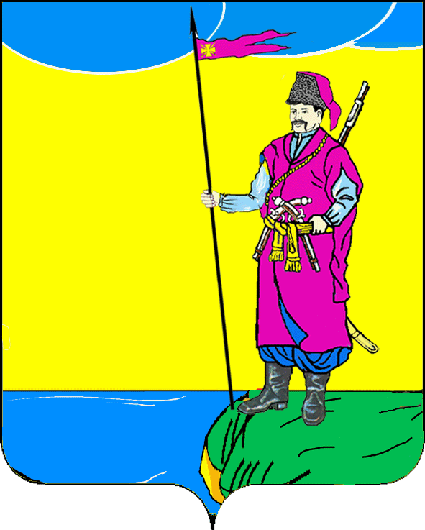 Пластуновского сельского поселенияДинского районаРЕШЕНИЕот 17.02.2021 г.					  				  № 90-25/4станица ПластуновскаяОб утверждении отчета о выполнении программы приватизации имущества муниципального образования Пластуновское сельское поселение в составе муниципального образования Динской район за 2020 годВ соответствии с Федеральными законами от 6 октября 2003 года № 131-ФЗ «Об общих принципах организации местного самоуправления в Российской Федерации», от 21 декабря 2001 года № 178-ФЗ «О приватизации государственного и муниципального имущества», Положением о порядке управления и распоряжения объектами муниципальной собственности муниципального образования Пластуновского сельского поселения Динского района, утвержденным решением Совета Пластуновского сельского поселения Динского района от 27.12.2010г № 91 (в редакции решения от 29.01.2021 № 84-24/4), руководствуясь Уставом Пластуновского сельского поселения, Совет Пластуновского сельского поселения Динского           района,  р е ш и л: 1. Утвердить отчет администрации Пластуновского сельского поселения Динского района о выполнении программы приватизации муниципального имущества муниципального образования Пластуновское сельское поселение в составе муниципального образования Динской район за 2020 год (прилагается). 2. Администрации Пластуновского сельского поселения Динского района: провести своевременную предпродажную подготовку документов на объекты, в соответствии с программой приватизации муниципального имущества на 2021 год; при внесении изменений в программу приватизации на 2021 год вносить предложения финансовому отделу администрации Пластуновского сельского поселения Динского района о корректировке бюджетных назначений по виду доходов «доходы от реализации муниципального имущества, находящегося в собственности муниципального образования Пластуновское сельское поселение в составе муниципального образования Динской район», в части их увеличения (уменьшения) с соответствующим отражением в бюджете текущего года. 3. Контроль за выполнением настоящего решения возложить на комиссию по земельным и имущественным вопросам, ЖКХ, транспорту и связи Совета Пластуновского сельского поселения Динского района  (Козлов).8. Настоящее решение вступает в силу со дня подписания и подлежит размещению на официальном сайте Российской Федерации в сети Интернет для размещения информации о проведении торгов (http://www.torgi.gov.ru), на официальном сайте Пластуновского сельского поселения в сети Интернет (http://www.plastunovskoe.ru) и опубликованию в средствах массовой информации.Председатель Совета Пластуновскогосельского поселения 							       М.Г. КулишГлава Пластуновского	сельского поселения                   			                         С.К. ОлейникПриложение Утвержден Решением Совета Пластуновского сельского поселения Динского района от 17.02.2021 г. № 90-25/4ОТЧЕТадминистрации Пластуновского сельского поселения Динского района о выполнении программы приватизации имущества муниципального образования Пластуновское сельское поселение в составе муниципального образования Динской район за 2020 годПрограмма приватизации имущества муниципального образования Динской район на 2020 год, утверждена решением Совета муниципального образования Динской район от 28 февраля 2020 года № 34-09/4 «Об утверждении программы приватизации муниципального имущества муниципального образования Пластуновское сельское поселение в составе муниципального образования Динской район на 2020 год.В 2020 году планировалась приватизация следующего имущества:   1. Навесное оборудование на трактор – разбрасыватель песка  А-116-01Г, заводской номер 428, выпуска 19.10.2018, инвентарный № 11013404090000.Для исполнения программы приватизации на 20 год администрацией Пластуновского сельского поселения Динского района по вышеуказанным объектам проделана следующая работа:1. Объект приватизации: навесное оборудование на трактор – разбрасыватель песка  А-116-01Г, заводской номер 428, выпуска 19.10.2018, инвентарный № 110134040900001. Советом Пластуновского сельского поселения Динского района принято решение об условиях приватизации муниципального имущества от 28 февраля 2020 года № 33-09/4 способом в форме аукциона с начальной ценой 77500,00 рублей. Объявленный аукцион состоялся 17 апреля 2020 года, протокол № 1 об итогах продажи на аукционе муниципального имущества по извещению о проведении торгов № 180320/1371402/01, номер процедуры SBR012-2003170066 от 17 апреля 2020 года, цена продажи составила  85 250 (Восемьдесят пять тысяч двести пятьдесят) рублей 00 копеек.Глава Пластуновского	сельского поселения                   			                         С.К. Олейник